Daily Log of Mouth careReproduced with kind permission from RIS Healthcare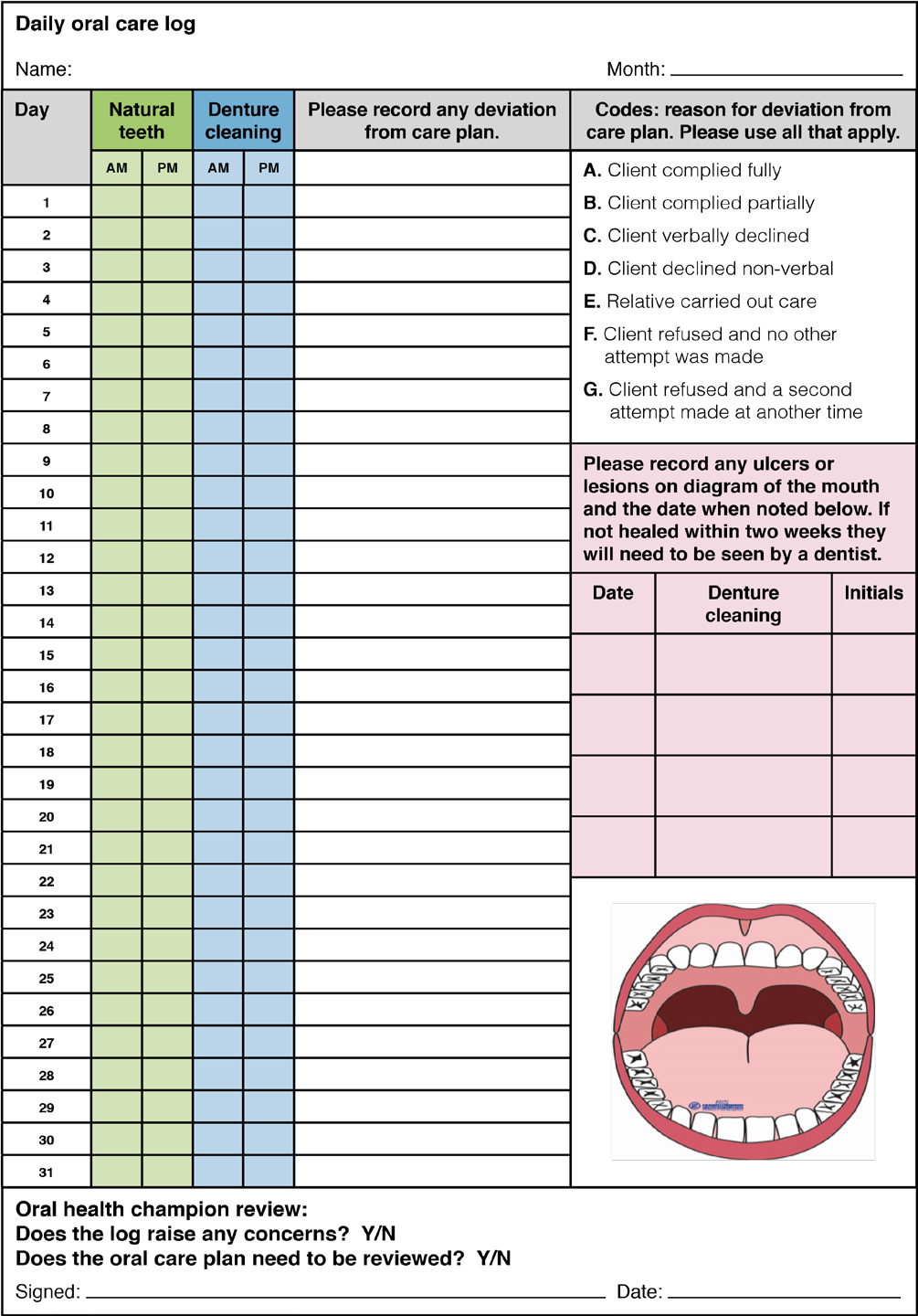 